Сценарий проведения праздника «Международный женский день» (показ театра мод) Цель: создание условий для развития творческих способностей учащихся.Оборудование: ноутбук, проектор, музыкальный центр.Оформление:  праздничное оформление, презентация «8 марта», костюмы из кальки и крепа.Подготовка к празднику: в течение 3-х месяцев на кружке «Альтернативная мода»  учащиеся класса ,классный руководитель и родители  разработали и изготовили  костюмы для участников театра мод.Участники: учащиеся класса, родители, классный руководитель начальных классов, администрация школы.Ход праздника:ведущий: Добрый вечер, уважаемые родители и гости!2 ведущий: Милые женщины, добрые, верные!
С новой весной вас, с каплями первыми!
Мирного неба вам, солнца лучистого,
Счастья заветного, самого чистого!
Много в вас ласки, тепла, доброты, -
Пусть исполняются ваши мечты!
ведущий: Разрешите вас поздравить 
Радость вам в душе оставить. 
Подарить улыбку, пожелать вам счастья 
Прочь невзгоды и ненастья. 
Пусть исчезнет грусти тень 
В этот праздничный ваш день. Ведущий: В весенний  праздничный денекТеатр мод показ начнетНаряды очень хороши,
Вас приглашаем от души!Ведущий: Могут руки людей сделать чудо любоеИ по белому полю могут  выткать цветыИ по синему небу вышить солнце златоеЧтобы  стало  побольше на земле красотыМы  возьмем в руки клей и бумагу простуюИ немного фантазии и волшебства-И сошьем  мы  такое, это вам и не снится Только, чтоб жила на Земле красота!(Показ  коллекции «Исторический костюм»)Ведущий: Моя мама вся в заботе,
И все время на работе.
Целый день за ней скучаю,
Только вечером встречаю.
Прозвенит лишь в дверь звонок,
И откроет дверь сынок.
К маме ласково прижмется,
Мама сыну улыбнется.
И подарки, скажем прямо,
Не заменят сыну маму.
Мама, будь со мной всегда,
Буду счастлив я тогда!Ведущий: У  природы нет плохой погоды!Каждая погода благодать!Дождь иль снег – любое время годаНадо благодарно принимать!( Показ коллекции «Времена года»)
2 ведущий:   Прекрасный день 8е марта,
Когда сверкает все кругом,
И разрешите вас поздравить
С Международным женским днем!
Здоровья, счастья пожелать Вам,
Чтоб не старели никогда,
Чтоб всегда Вы процветали
Во имя счастья и добра.
1 ведущий:.  С первой капелью,
С последней метелью,
С праздником юной Весны!
Вас поздравляем,
Сердечно желаем:
Счастья, здоровья,
Удач, красоты!И от всей души вам даримЭти  прекрасные цветы!!!(Показ коллекции «Цветы»)
2 ведущий: Пусть жизнь Ваша будет светла,
Пусть розами будет усеян
Ваш жизненный путь до конца.
Желаем правды, счастья, доброты
Необыкновенности и сбывшейся мечты
Желаем света, желаем звезд
Желаем смеха и счастливых слез.
Заключительная проходка всех участников театра мод.Приложение:ФотографииКоллекция «Исторический костюм»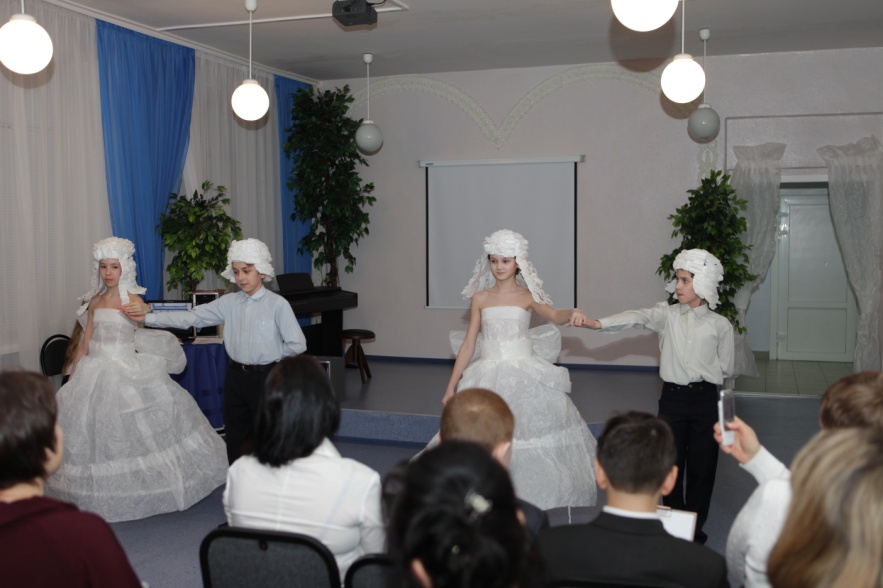 Коллекция «Времена  года»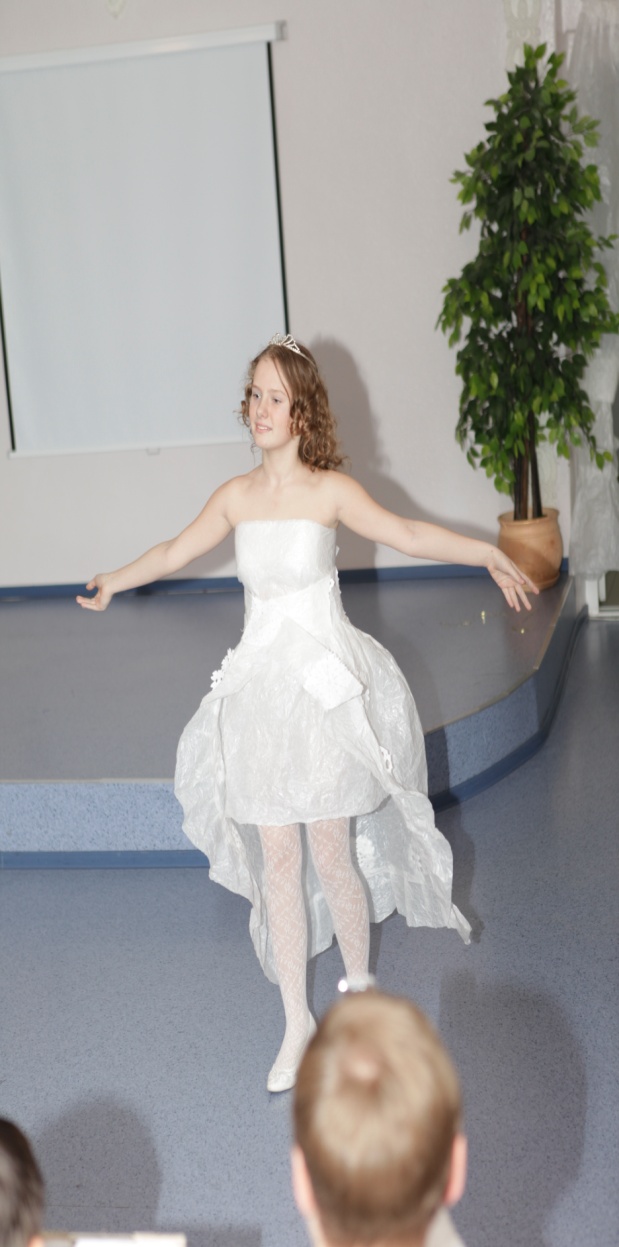 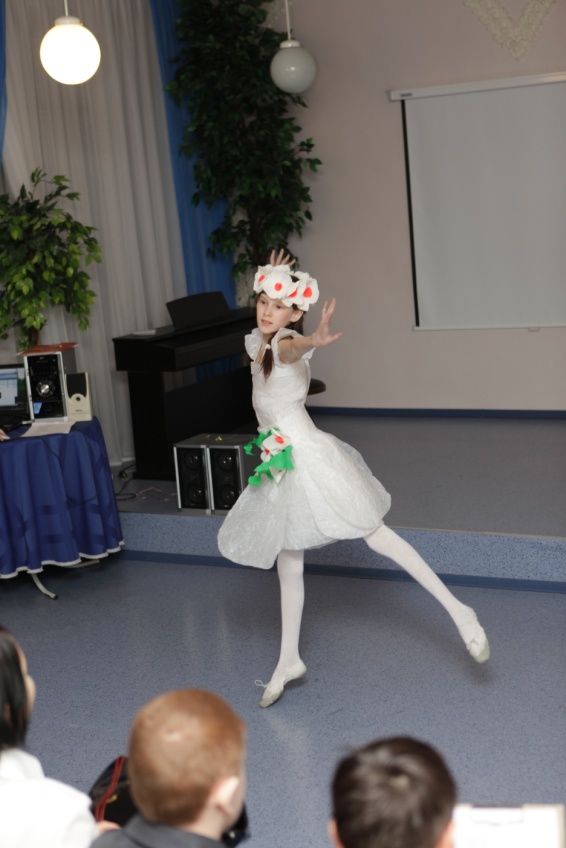                         «Зима»                                                               «Весна»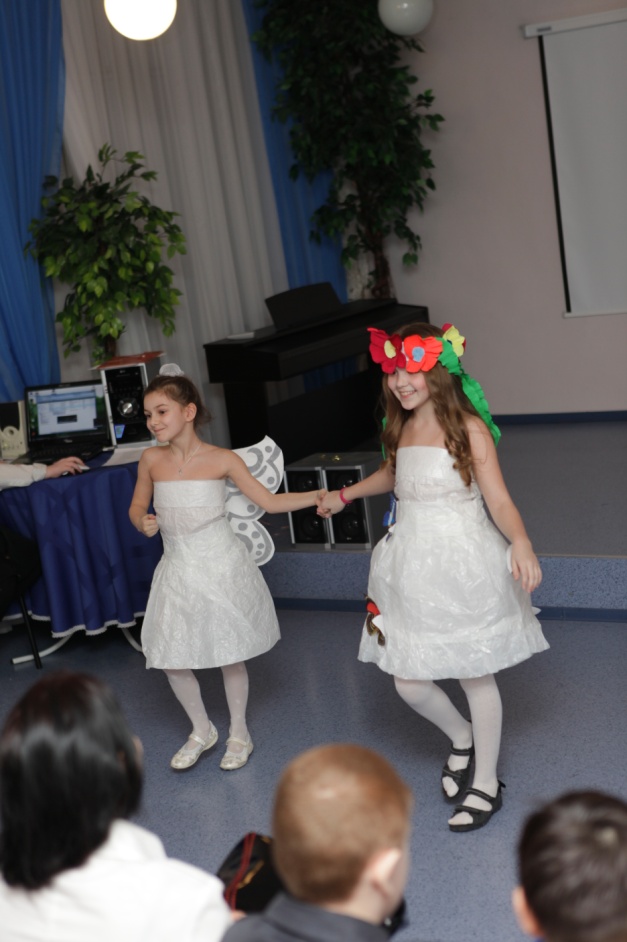 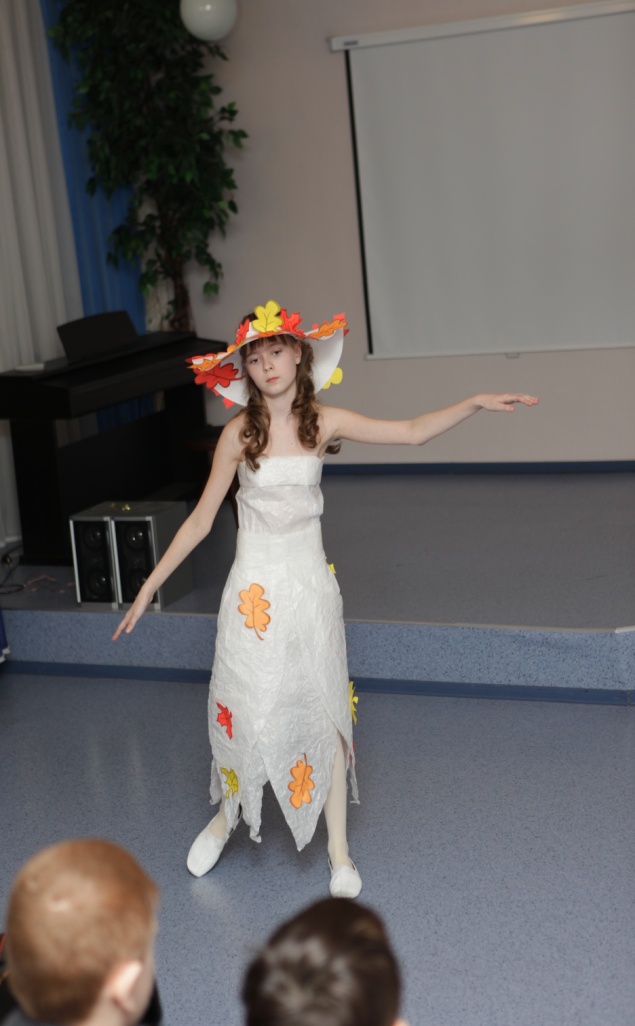                      «Лето»	                                                 «Осень»Коллекция «Цветы»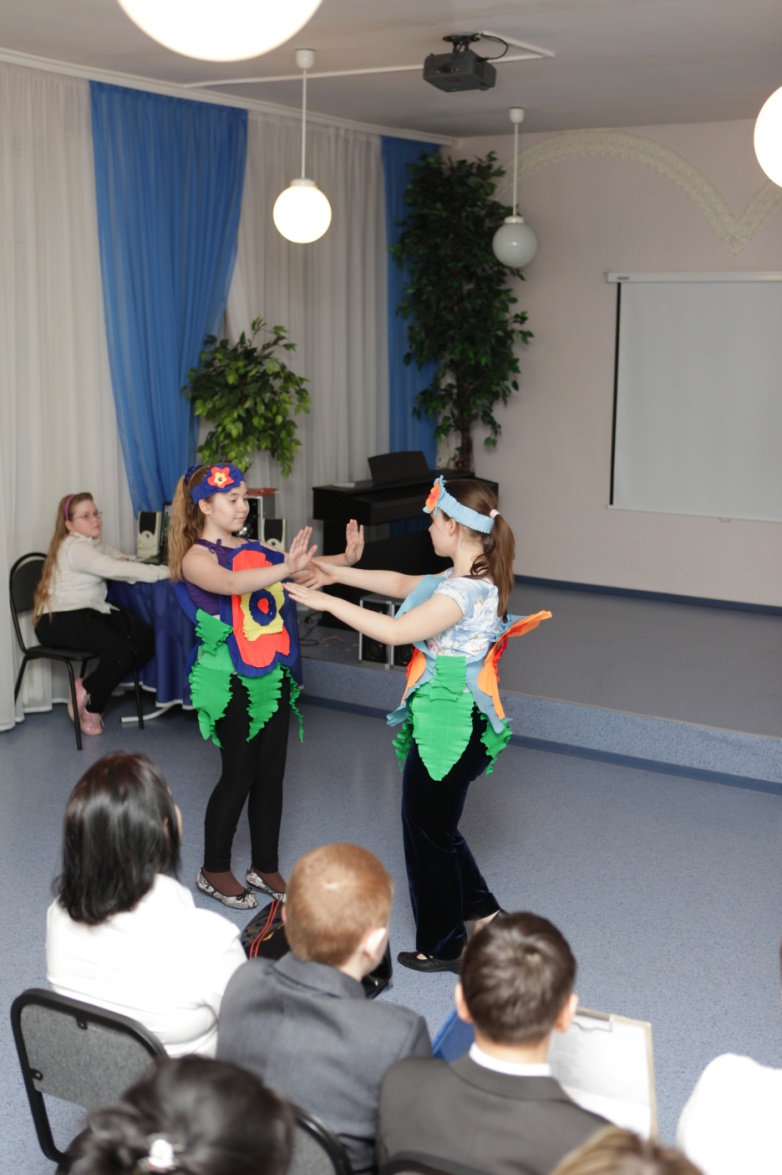 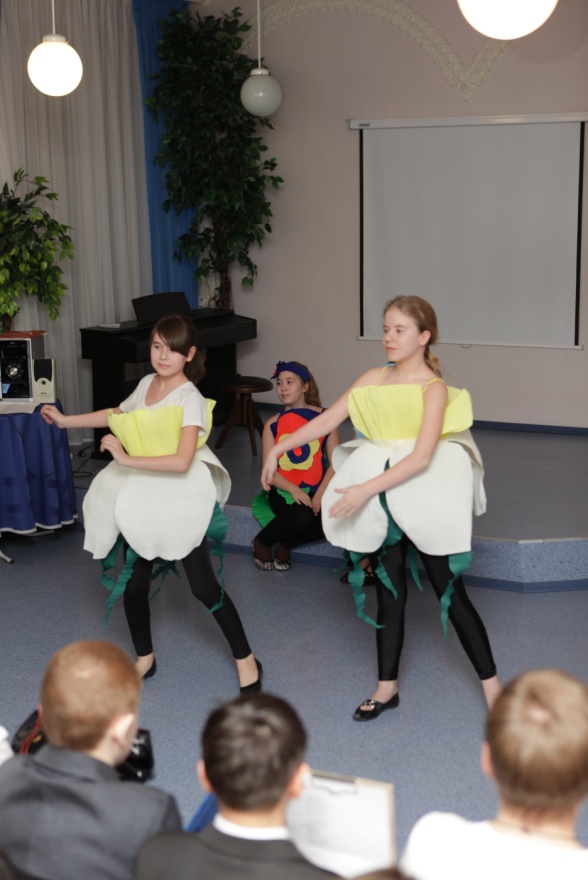            «Анютины глазки»                        «Нарциссы»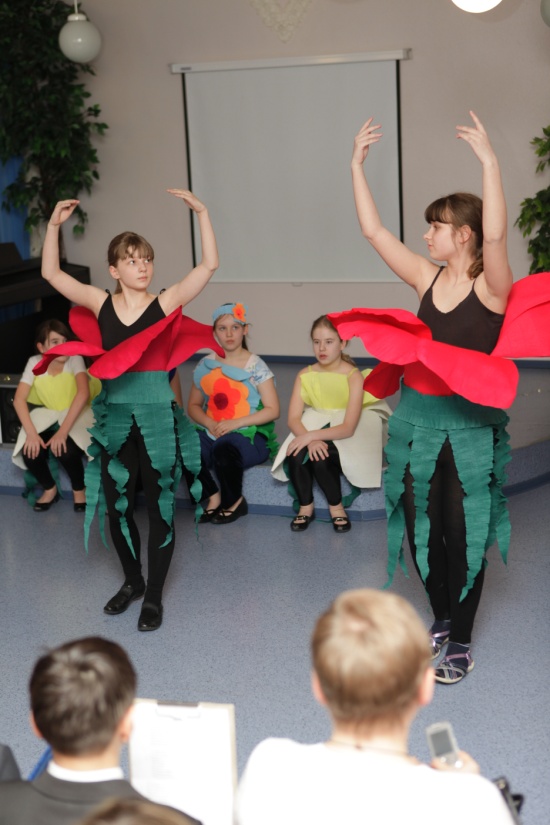 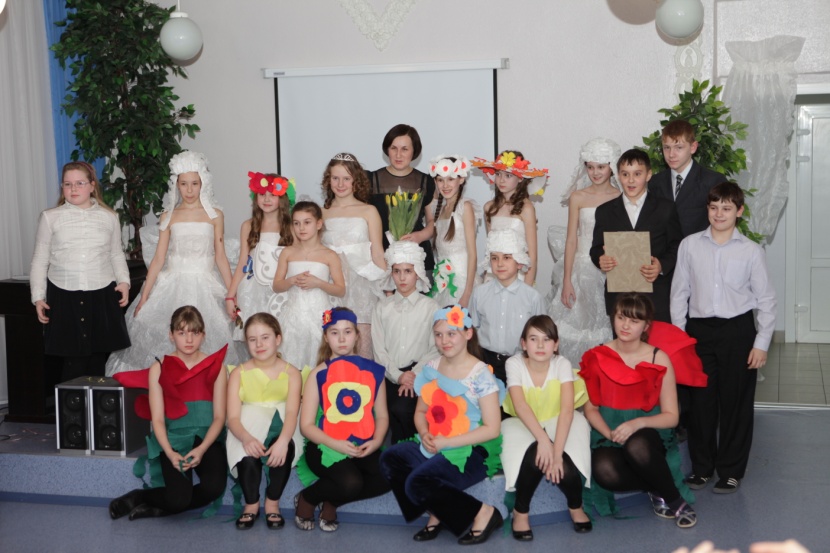                      «Розы»                                                              Участники театра мод